Publicado en Madrid el 14/09/2020 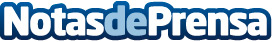 Elecciones junta directiva colegio oficial de Médicos de MadridEl Colegio Oficial de Médicos de Madrid es como un puerto al que hay que llegar sin intenciones de cargos o prebendas, y formado para dirigirlo y no a aprenderDatos de contacto:Candidatura  Ruiz de Burgos   659 944 585Nota de prensa publicada en: https://www.notasdeprensa.es/elecciones-junta-directiva-colegio-oficial-de Categorias: Medicina Madrid Medicina alternativa http://www.notasdeprensa.es